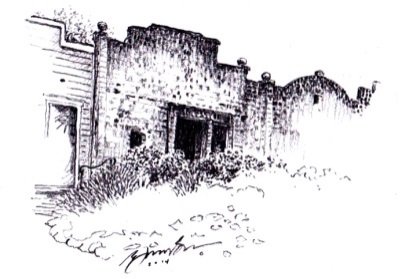 WINE CLUB SHIPMENT SCHEDULE 2017WC – Indicates select wines only available in club shipments and re-order, based on availabilityThis schedule and price list are subject to change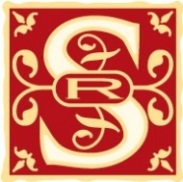 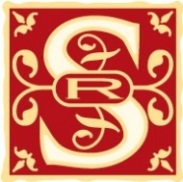 8015 HIGHWAY 128 Healdsburg, CA 95448                            (707) 433-3303 | www.sodarockwinery.com